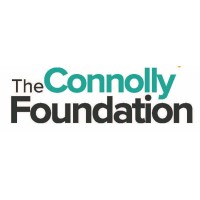 MAIN AWARD APPLICATION FORM  2023Awards of up to £1,000 will be available to applicants from The Connolly Foundation’s (“CF”) eighteen partner schools studying at A level in the following core academic subjects:- English Language, English Literature, Maths, Further Maths, Chemistry, Biology, Physics, History, Geography, Economics, Classics, French, German, Spanish, Italian, Russian, Psychology, Law,  Physical Education/Sports Science (A Level and BTEC), Computer Science (A Level and BTEC).Successful applicants will be required to achieve A level passes at grades A*, A and B in a combination of two of the above subjects plus one additional subject. The additional subject may be any on the school curriculum at A level or BTEC. Students studying BTEC must achieve passes at grades D* or D to be eligible. We do not accept General Studies or Extended projects as additional subjects.Applicants must apply on the CF application form. Applicants must print and sign completed forms. The printed forms must then be submitted to the Head of Sixth Form for completion. Your school will set its own deadline for this, please check with your school. CF deadline for schools to submit applications to CF is 5th May 2023, applications submitted after this date will not be accepted.Part 5 must be fully completed by your school. Failure to answer all questions will result in the application being rejected.Remember to follow us on Facebook 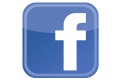 Part 1: Personal Details
Part 2: Course Details
Part 3: GradesPlease let us know what grades you expect to achieve in your A Levels and BTECs. Where you have already achieved your grades please include in the middle column.PART 4: Career AspirationsConfidentiality:Applications are seen only by your school and the Connolly Foundation. It may be necessary for your school or the Connolly Foundation to seek additional supporting information in order to process your application.We like to publish quotes from our successful applicants on the Connolly Foundation website and social media. So, if your application is successful and our award has helped, please do send us a quote. Declaration:I declare that the information that I have given on this form is correct and complete to the best of my knowledge. I understand that giving false information will automatically disqualify my application. I further undertake to repay any monies obtained by me as a result.I agree to the Connolly Foundation collecting and retaining my personal data for the purpose of my Award application and hereby consent to my school passing the information on this form (including my UCAS Personal Statement and Grade Result Sheets) required by the Connolly Foundation to enable my application to be processed.PART 5: FOR COMPLETION BY YOUR SCHOOLNOTE TO TUTOR: THIS PAGE MUST BE FULLY COMPLETED FOR THE STUDENT’S APPLICATION TO BE ACCEPTEDACADEMIC/PERSONAL REFERENCEWhat happens nextSchools will notify the Connolly Foundation (CF) of successful applicants’ grades (and amended grades if remarks requested), by 15th September. CF will send schools a list of amounts awarded to successful students by mid-November and schools will inform students. Schools will check with universities that successful applicants have commenced their chosen course and provide CF with UCAS Status Report. Awards are dependent on students taking up university places and commencing their courses. CF will transfer award funds to the school by 30th November and the school will transfer award into students’ bank accounts. Students attending university are invited to apply in years 2 and 3 (and subsequent years, if studying longer degree courses) directly to CF through enquiry@connollyfoundation.org.uk . Students must provide CF with evidence, from the university, of the successful completion of the year and intention to continue into the following year by 30th September.Students choosing to defer for a year must reapply through their school the following year by 5th May. Deferring students should complete a new CF application form, provided by their school and supply copies of their grade result sheets. Students should include details of how they have spent their gap year on the forms. Applications will be processed by the school along with those of the current year applicants. First Name (in full)Surname (in full)School AttendedTutor GroupDate of Birth (DD/MM/YYYY)Age (in years)Full Correspondence Address
(including postcode)Telephone NumberEmail AddressIs this your 2nd or 3rd year in the Sixth FormWhat subject(s) are you studying Which Universities have you applied toCourse TitleOffer ReceivedA Level subjects Grades achievedPredicted gradesBTEC subjects Grades achievedPredicted gradesPlease explain why you would like to go to university and what you would like to do for a career after you leave. We appreciate that you may not have made a final decision at this stage, but the Foundation would like to know about your future plans. Explain what courses you have applied for at university, why you are interested in them and why you think you will be suited to these courses. Please explain in as much detail as possible. Please give your bank account details:Please give your bank account details:Name of Bank:Name Account Held In:Account Number:(NOT the 16-digit card number)Sort Code:Printed Full Name:Signature:Date (DD/MM/YYYY):Academic Qualities andcommitment to study:Personal qualities/attitude/behaviourPredicted gradesName: Signature:Position of Signatory:Date: